DAFTAR PUSTAKABukuAhmad Miru, Sutarman Yodo. Hukum Perlindungan Konsumen. Jakarta: Raja Grafindo Persada, 2008.Badruldzaman, Mariam Darus. Perlindungan Terhadap Konsumen Dilihat Dari Sudut Pandang Perjanjian Baku (Standar), Dalam BPHN. Simposium Aspek-Aspek Hukum Perlindungan Konsumen. Bandung: Binacipta, 1986.Badrulzaman, Mariam Darus. Aneka Hukum Bisnis. Bandung: Alumni, 2005.Barkatullah, Abdul Halim. Framework Sistem Perlindungan Hukum Bagi Konsumen Di Indonesia. Bandung: Nusa Media, 2016.Dewa Gede Rudy, I Made Sarjana, Suatra Putrawan, Ida Bagus Putu Sutama, A.A. Ketut Sukranata, I Made Dedy Priyanto. Buku Ajar Hukum Perlindungan Konsumen. Bali: Fakultas Hukum Universitas Udayana, 2015.Ida Hanifah, Faisal, Zainuddin, Ida Nadirah, Fajaruddin, Atikah Rahmi, Faisal Riza, Rachmad Abduh, Erwin Asmadi. Pedoman Penulisan Tugas Akhir Mahasiswa. Medan: Pustaka. Medan: CV Pustaka Prima, 2018.Mariam Badrulzaman Darus. Hukum Perlindungan Konsumen. Jakarta: Grasindo, 2000.Miru, Ahmad. Hukum Kontrak & Perancangan Kontrak. Jakarta: PT Raja Grafindo Persada, 2018.Muhaimin. Metode Penelitian Hukum. Mataram: Mataram University Press, 2009.Muhammad, Abdulkadir. Hukum Perusahaan Indonesia. Bandung: PT Citra Aditya Bakti, 2010.Salim, H S. Hukum Kontrak. Jakarta: Sinar Grafika, 2023.Sjahdeni, Sutan Remi. Hukum Perlindungan Konsumen. Jakarta: Grasindo, 2000.Usman, Rachmadi. Mediasi Di Pengadilan. Jakarta: Sinar Grafika, 2012.Widi Nugraningsih, Mira Erlinawati. Perlindungan Konsumen Dalam Transaksi Online. Surakarta: CV Pustaka Bengawan, 2017.Yulianti, Farida. Tanggungjawab Pelaku Usaha Sehubungan Dengan Kerugian Konsumen. Bandung: Repository UNIKOM, 2021.Y Apiter Marpi. Perlindungan Hukum Terhadap Konsumen Atas Keabsahan Kontrak Elektronik Dalam Transaksi E-Commerce. Tasikmalaya: PT. Zona Media Mandiri, 2020.Zulham. Hukum Perlindungan Konsumen. Jakarta: PT Kharisma Putra Utama, 2016Zulham. Hukum Perlindungan Konsumen. Jakarta: Kencana Prenada Media Group, 2013.JurnalAhmad, Busyairi, and M. Saleh Laha. “Penerapan Studi Lapangan Dalam Meningkatkan Kemampuan Analisis Masalah (Studi Kasus Pada Mahasiswa Sosiologi IISIP YAPIS BIAK).” Jurnal Nalar Pendidikan, 8 (1), 2020: 63-72. https://ojs.unm.ac.id/nalar/article/download/63-72/8226.Arief, Mhd, and Akbar Surahman. “Tanggungjawab Perusahaan Atas Perbuatan Karyawan Yang Mengakibatkan Kerugian Terhadap Orang Lain (Studi Putusan NO. 206/PDT/2014/PT.SBY)”.” Iuris Studia: Jurnal Kajian Hukum, 2 (206), 2021: 613–623. https://doi.org/10.55357/is.v2i3.183.Arjuna Satya Prema, I Ketut, Dewa Gde Rudy, and Suatra Putrawan. “Tanggung Jawab Pelaku Usaha Laundry Terkait Dengan Klausula Eksonerasi Perjanjian Laundry Di Kecamatan Kediri.” Kertha Semaya Journal Ilmu Hukum, 1 (12), 2017: 1–10. https://ojs.unud.ac.id/index.php/kerthasemaya/article/view/33281.Damanhuri, Damanhuri, and Mustakim Mustakim. “Perlindungan Konsumen Atas  Hilang Dan Rusaknya Pakaian Konsumen Pada Jasa Usaha Laundry Di Aceh Besar.” Jurnal Ilmiah Mahasiswa Bidang Hukum Keperdataan, 3 (1), 2019: 126-133. https://jim.usk.ac.id/perdata/article/view/14980/0.Desy Medyanti, Komang P. “Ganti Rugi Terhadap Kerusakan Pakaian Akibat Dari Kelalaian Pelaku Usaha Jasa Laundry Di Kabupaten Gianyar.” Jurnal Kertha Negara, 9 (6), 2021: 435–455. https://ojs.unud.ac.id/index.php/Kerthanegara/article/download/71969/39776.Eka Kumala Dewi, Lani, I Nyoman Bagiastra, and Ida Bagus Putu Sutama. “Perlindungan Hukum Bagi Konsumen Yang Kehilangan Barang Di Tempat Laundry.” Kertha Wicara : Journal Ilmu Hukum, 5 (4), 2016: 1-6. https://ojs.unud.ac.id/index.php/kerthawicara/article/view/21214.Harahap, Rahil Sasia Putri, and Fiona Chrisanta. “Pembatasan Klausul Pada Perjanjian Baku Dalam Upaya Perlindungan Konsumen Melalui Undang-Undang Perlindungan Konsumen.” Jurnal Hukum Lex Generalis, 4 (4), 2023: 323–338. https://doi.org/10.56370/jhlg.v4i4.371.Kairupan, C. A. “Fungsi Dan Tugas Badan Perlindungan Konsumen Nasional Dalam Menerima Pengaduan Mengenai Pelanggaran Hak-Hak Konsumen.” Lex Et Societis, 1 (3), 2013: 117–125. https://ejournal.unsrat.ac.id/index.php/lexetsocietatis/article/view/2455.Kardiatman, Yandi, Diangsa Wagian. “Tanggung Jawab Pemilik Jasa Cuci Pakaian ( Laundry ) Terhadap Kerugian Yang Dialami Oleh Pengguna Jasa.” Jurnal Private Law Fakultas Hukum Universitas Mataram, 1 (3), 2021: 424–431. https://fh.unram.ac.id/wp-content/uploads/2021/08/Yandi-Kardiatman-D1A117311.pdf.M. Roesli, Sarbini, Bastianto Nugroho. “Kedudukan Perjanjian Baku Dalam Kaitannya Dengan Asas Kebebasan Berkontrak.” Jurnal Ilmu Hukum, 15 (29), 2019: 1–8. https://zenodo.org/record/2577606.Nadhira, Marsha Azhar, and Sapto Hermawan. “Tinjauan Yuridis Legalitas Lembaga Perlindungan Konsumen Swadaya Masyarakat (LPKSM) Serta Perannya Dalam Melindungi Konsumen Di Indonesia.” Gloria Justitia, 3 (1), 2001: 27–44. http://ejournal.atmajaya.ac.id/index.php/gloriajustitia/article/view/4393.Putri, Rizky Maulina, and Rismawati. “Pelaksanaan Tanggung Jawab Pelaku Usaha Terhadap Perjanjian Baku Yang Mengandung Klausula Eksonerasi Dalam Perjanjian Parkir ( Suatu Penelitian Di Kota Banda Aceh ).” Jurnal Ilmiah Mahasiswa: Bidang Hukum Keperdataan, 2 (6), 2018: 399–411. https://jim.usk.ac.id/perdata/article/view/13265.Riswayana, Desitasari, and Asep Hakim Zakiran. “Perlindungan Hukum Terhadap Konsumen Jasa Laundry Pada Perjanjian Baku Yang Mengandung Klausula Eksonerasi Ditinjau Dari Undang-Undang Nomor 8 Tahun 1999 Tentang Perlindungan Konsumen.” Bandung Conference Series: Law Studies, 3 (1), 2023: 454–462. https://doi.org/10.29313/bcsls.v3i1.5012.Siska, Nia. “Tanggung Jawab Pelaku Usaha Laundry Terhadap Konsumen Menurut Hukum Perjanjian Di Kota Pekanbaru.” JOM Fakultas Hukum Universitas Riau Volume, 6 (1), 2019: 1–23. https://jom.unri.ac.id/index.php/JOMFHUKUM/article/download/23611/22867.Sitepu, Rida Ista, and Hana Muhamad. “Efektifitas Badan Penyelesaian Sengketa Konsumen (Bpsk) Sebagai Lembaga Penyelesaian Sengketa Konsumen Di Indonesia.” Jurnal Rechten : Riset Hukum Dan Hak Asasi Manusia, 3 (2), 2022: 7–14. https://doi.org/10.52005/rechten.v3i2.35.Tarisya Eka Damayanti, Indah Dewi Megasari, Muhammad Aini. “Tanggung Jawab Pelaku Usaha Jasa Laundry Ditinjau Dari Undang-Undang Nomor 8 Tahun 1999 Tentang Perlindungan Konsumen.” Journal Fakultas Hukum, Universitas Islam Kalimantan, 1 (8), 2022: 1–10. http://eprints.uniska-bjm.ac.id/2501/1/JURNAL TARISYA.pdf.Theda, Richard Revel Wijaya, I Made Sarjana, and Ida Bagus Putu Sutama. “Perlindungan Hukum Terhadap Konsumen Akibat Kelalaian Pelaku Usaha Jasa Laundry Di Denpasar Utara.” Kertha Semaya : Journal Ilmu Hukum, 7 (7), 2019: 1-15. https://ojs.unud.ac.id/index.php/kerthasemaya/article/view/50403?articlesBySameAuthorPage=6.Widiasih, Ni Nyoman Diah, Ni Luh Mahendrawati, and Desak Gde Dwi Arini. “Perlindungan Konsumen Laundry Dalam Perjanjian Baku Pada Usaha Cha Cha Laundry.” Jurnal Analogi Hukum, 3 (1), 2021: 96–100. https://doi.org/10.22225/ah.3.1.2021.96-100.SkripsiFadila, Vonny Erta. “Perlindungan Hukum Bagi Konsumen Nazwa Laundry Atas Kelalaian Pelaku Usaha Yang Mengakibatkan Kerugian Pada Konsumen Berdasarkan UU No. 8 Tahun 1999.” Universitas Islam Riau, 2021.Ridho, Muhammad Rasyid. “Perlindungan Konsumen Terhadap Jasa Laundry Di Jalan Sultan Muhammad Mansyur Palembang Ditinjau Dalam Hukum Ekonomi Syariah.” Repository UIN Raden Fatah, 2019.Peraturan Perundang-UndanganKitab Undang-Undang Hukum perdataUndang-undang No. 8 Tahun 1999 Tentang perlindungan KonsumenUndang-Undang Nomor 5 Tahun 1999 tentang Larangan Praktek Monopoli dan Persaingan Usaha Tidak SehatUndang-Undang Nomor 48 Tahun 2009 tentang kekuasaan kehakimanWebsiteAuli, Renata Christha. “Hukum Perlindungan Konsumen: Cakupan, Tujuan, Dan Dasarnya.” Hukum Online, 2022. https://www.hukumonline.com/klinik/a/hukum-perlindungan-konsumen-cakupan-tujuan-dan-dasarnya-lt62dfc65f7966c#_ftn14.Bernadetha Aurelia Oktavira. “Hukumnya Mencantumkan Klausul Eksonerasi Dalam Perjanjian.” Hukum Online, 2019. https://www.hukumonline.com/klinik/a/hukumnya-mencantumkan-klausul-eksonerasi-dalam-perjanjian-lt4d0894211ad0e.Idris, Muhammad. “Apa Yang Dimaksud Dengan Konsumen?” Kompas.com, 2021. https://money.kompas.com/read/2021/09/11/195821026/apa-yang-dimaksud-dengan-konsumen.Manis. “Pengertian Perlindungan Konsumen, Tujuan Dan Asas Perlindungan Konsumen Lengkap.” Pelajaran.co.id, 2023. https://www.pelajaran.co.id/pengertian-tujuan-dan-asas-perlindungan-konsumen/.Muchsin. “Perlindungan Hukum Adalah, Definisi / Pengertian Perlindungan Hukum Menurut Para Ahli.” Wislah Blogspot, 2019. https://wislah.com/perlindungan-hukum/.Natalia. “Jasa Adalah: Pengertian, Ciri-Ciri, Jenis, Dan Strategi Pemasaran Perusahaan Jasa.” Accurate, 2023. https://accurate.id/bisnis-ukm/jasa-adalah/.Oktavira, Bernadetha Aurelia. “Pengertian Hukum Kontrak, Syarat Sah, Dan Asas Hukumnya.” Hukum Online, 2023. https://www.hukumonline.com/klinik/a/macam-macam-perjanjian-dan-syarat-sahnya-lt4c3d1e98bb1bc.Putri, Vanya Karunia Mulia. “Pengertian Perlindungan Dan Penegakan Hukum.” Kompas.com, 2022. https://www.kompas.com/skola/read/2022/11/17/080000269/pengertian-perlindungan-dan-penegakan-hukum.Riadi, Muchlisin. “Pengertian, Asas Dan Jenis-Jenis Perjanjian.” Kajian Pustaka, 2019. https://www.kajianpustaka.com/2019/02/pengertian-asas-dan-jenis-perjanjian.html.Saputra, Andi. “Dirjen HAM Gugat Laundry Rp 210 Juta Karena Jas Tak Licin, Ombudsman: Arogan!” Jakarta: Detik News, 2016. https://news.detik.com/berita/d-3316434/dirjen-ham-gugat-laundry-rp-210-juta-karena-jas-tak-licin-ombudsman-arogan.Sari, Annisa Medina. “Perlindungan Konsumen: Pengertian, Tujuan Dan Asasnya.” Fahum UMSU, 2023. https://fahum.umsu.ac.id/perlindungan-konsumen-pengertian-tujuan-dan-asasnya/.Shofie, Yusuf. “Tugas Dan Fungsi Badan Perlindungan Konsumen Nasional (BPKN).” Hukum Online, 2022. https://www.hukumonline.com/klinik/a/tugas-dan-fungsi-badan-perlindungan-konsumen-nasional-bpkn-lt5ee046de7671e.Wahyuni, Willa. “Mengenal LPKSM, Lembaga Non Pemerintah Untuk Melindungi Konsumen.” Hukum Online, 2023. https://www.hukumonline.com/berita/a/mengenal-lpksm--lembaga-non-pemerintah-untuk-melindungi-konsumen-lt645ccf37eea41/.Wajdi, Farid “Konsep Perjanjian Baku”, FaridWajdi.com, 2017, http://farid-wajdi.com/detailpost/konsep-perjanjian-baku#:~:text=Sluijter berpendapat%3A “perjanjian baku bukan,dibutuhkan oleh masyarakat dalam praktik”. Yozami, M Agus. “Perlindungan Hukum: Pengertian, Unsur, Dan Contohnya”, Hukum Online, 2023. https://www.hukumonline.com/berita/a/perlindungan-hukum-lt61a8a59ce8062/.LAMPIRAN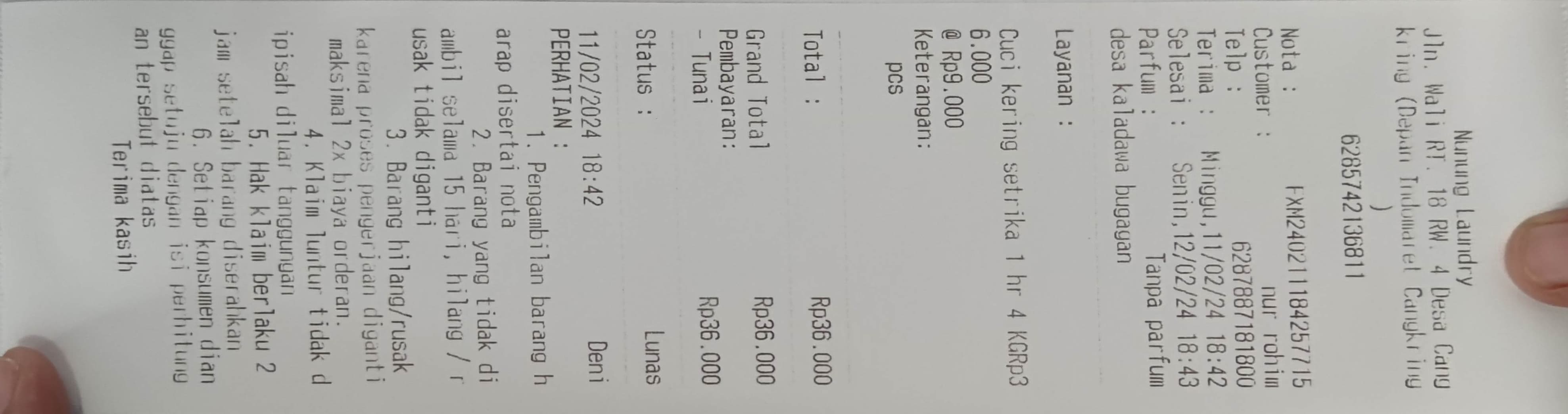 Lampiran 1. Nota Laundry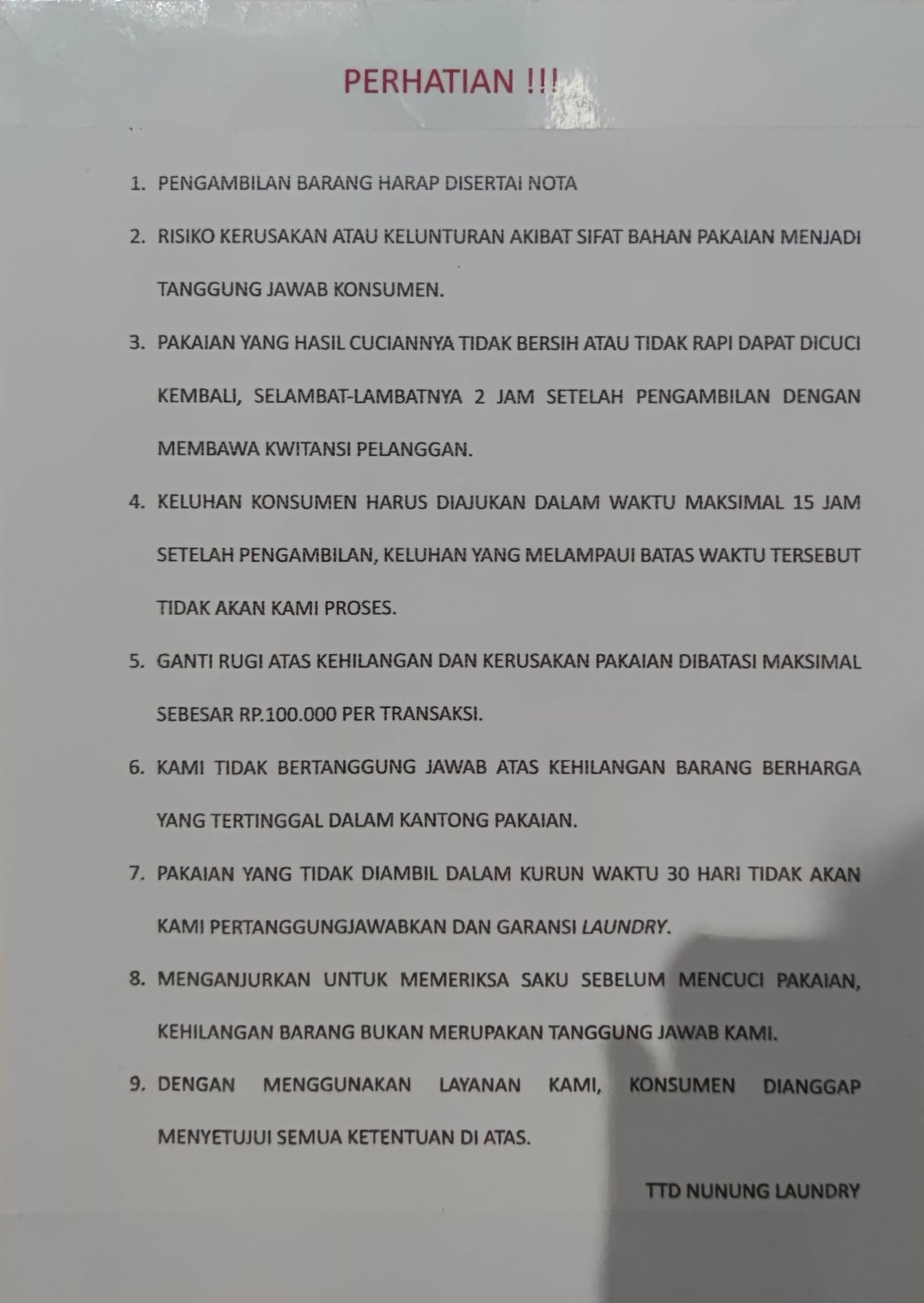 Lampiran 2. Klausa Eksonerasi